REGISTRATION FORM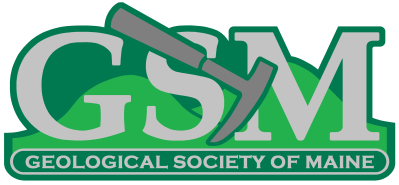 2020 SUMMER FIELD TRIP, July 31 – August 2Geology of Northern MaineSky Lodge, Jackman, MaineREGISTRATION DEADLINE:  Monday, July 13thDEADLINE FOR LODGING AT SKY LODGE: Saturday, February 1stYou MUST register for this field trip for planning purposes. Space is limited.PARTICIPANT INFORMATIONName: 	__________________________________________________	________Mailing Address:		________	________Contact email:	      ________________________________ Phone: ____________________________________ADDITIONAL REGISTRATIONSNumber of participants registering on this form __________. List all additional participants affiliated with this registration form and contact information: _______________________________________________________________________________________________________________________________________________________________________________________________________________________________________________________________________________________Please check which applies to you: 
[   ] staying at Sky Lodge with meals 	                              [   ] staying at Sky Lodge without meals,
[   ] staying elsewhere but eating at Sky Lodge             [   ] staying elsewhere and not eating at Sky LodgeOPTIONAL ADDITIONAL ITEMSGSM MEMBER DUES (if owed):	Regular/Institutional $30/Associate $15/Student $5[Check here if a new member         ]
DONATION TO WALTER ANDERSON FUND (tax deductible) 		$	TOTAL ENCLOSED:	$	REGISTRATION INSTRUCTIONS 1.	To save your spot on the field trip registration list, complete this form and send it as an email attachment to Bruce Hunter: bruce.e.hunter@gmail.com2.  	If you owe dues, then print out the completed registration form and mail it with a check for the total amount made payable to  Geological Society of Maine  at the address below by Monday, July 13th.  [Please don't bring money to the field trip!]Bruce HunterGSM Treasurer44 Old Fairgrounds RdReadfield, ME  043553. 	Review the field trip flyer and make your lodging/meal arrangements. (note 2/1/20 deadline for lodging at Sky Lodge)  Questions about the field trip?  Email Kevin M. Spigel at Unity College (kspigel@unity.edu)